КоневодствоДорофеева, А. В. Лучшие лошади 2013 г. по результатам испытаний племенного молодняка / А. В. Дорофеева // Коневодство и конный спорт. - 2013. - № 6. - С. 23-25. Калашников, В. В. На пользу отрасли / В. В. Калашников, А. М. Зайцев, М. М. Готлиб // Коневодство и конный спорт. - 2013. - № 6. - С. 6-8.Научное сопровождение отрасли коневодства в Российской Федерации осуществляет ВНИИ коневодства в координации с другими специализированными научными подразделениями НИУ и ВУЗов. В статье приводятся краткие итоги деятельности ВНИИ коневодства в 2013 году.Калинкина, Г. В. Эффективность использования оценки племенной ценности производителей в селекции орловского рысака / Г. В. Калинкина, В. В. Крешихина // Коневодство и конный спорт. - 2013. - № 6. - С. 10-14. - 7 табл.Анализ селекционного давления жеребцов-производителей на племенное ядро породы выявил, что его степень воздействия на породу "лучших" и "ценных" производителей в 1,5 раз превышает "полезных", в 2,0 раза - "посредственных" и "худших" производителей и в 1,5 раза - среднее значение этого показателя по породе.Николаева, А. А. Золотая лошадь" - 2013 / А. А. Николаева // Коневодство и конный спорт. - 2013. - № 6. - С. 26.12-13 октября 2013 г. состоялась VIII выставка племенных лошадей донской и буденновской пород "Золотая лошадь".Омаров, М. М. Рост и развитие молодняка селетинского заводского типа казахских лошадей джабе / М. М. Омаров // Коневодство и конный спорт. - 2013. - № 6. - С. 27-28. - 2 табл. Проанализирована динамика роста молодняка лошадей породы джамбе селетинского типа. На основе полученных данных с целью совершенствования линий и выделения заводского типа в породе разработана контрольная шкала развития жеребят.Пустовой, В. Ф. Значение пастбищного содержания лошадей / В. Ф. Пустовой // Коневодство и конный спорт. - 2013. - № 6. - С. 21-23. Пастбищные экосистемы, сконструированные на основе сочетания различных видов и сортов трав, наиболее полно отвечают зоотехническим требованиям к качеству пастбищного корма для лошадей. Низкая себестоимость пастбищного корма, пригодность травостоев для дополнительного использования на сенаж, силос, сено, травяную муку, брикеты и протеиновые гранулы дают значительные преимущества культурным пастбищам перед другими угодьями.Составитель: Л. М. Бабанина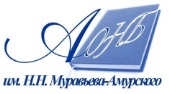 Государственное бюджетное учреждение культуры«Амурская областная научная библиотека имени Н.Н. Муравьева-Амурского